Объявление о проведении закупа лекарственных средств на 2023 год.             ТОО «Smart Health University City», Доверительный управляющий ГКП на ПХВ «Городская клиническая больница № 1» УЗ г. Алматы, действующее на основании  Договора доверительного управления №13 от 30 ноября 2018 года объявляет о проведении закупа способом тендера в соответствии с постановлением Правительства Республики Казахстан от 4 июня 2021 года № 375 «Об утверждении Правил организации и проведения закупа лекарственных средств, медицинских изделий и специализированных лечебных продуктов в рамках гарантированного объема бесплатной медицинской помощи и (или) в системе обязательного социального медицинского страхования, фармацевтических услуг» (далее – Правила) следующих товаров:Сумма закупа: 51 548 636,78 (Пятьдесят один миллион пятьсот сорок восемь тысяч шестьсот тридцать шесть) тенге 78 тиын Требуемый срок поставки: по заявке Заказчика, в течении 2023 года не более  5 (пяти) календарных дней после получения заявки от Заказчика,  поставка на условиях (г. Алматы, мкр. Қалқаман 2а, DDP) включая все затраты потенциального поставщика на транспортировку, страхование, уплату таможенных пошлин, НДС и других налогов, платежей и сборов, и другие расходы;Заявки на участие в тендере  в запечатанном виде предоставляются (направляются) потенциальными поставщиками по адресу: г.Алматы, мкр. Қалқаман 2а, КГП на ПХВ «Городская клиническая больница №1» Управления общественного здоровья г. Алматы, 1 этаж, кабинет отдела государственных закупок;Счет для внесения гарантийного обеспечения тендерной заявки Товарищество с ограниченной ответственностью "Smart Health University City", доверительный управляющий ГКП на ПХВ "Городская клиническая больница №1" УЗ г.Алматы
адрес г. Алматы, мкр.Калкаман-2, ул.Ашимова, 2 
БИН 140740016118 
Счет KZ488562203105897697 
в АО "Банк ЦентрКредит" 
БИК KCJBKZKX      3) Окончательный срок представления тендерных заявок до 10.00 часов  27 февраля 2023       4) Конверты с тендерной документацией будут вскрываться в 11:00 часов  27 февраля 2023по следующему адресу г.Алматы, мкр. Қалқаман 2а,  1 этаж администрация, кабинет отдела закупок.И.о начальника отдела  закупок		Нахметова А.М. Алматы қ. Денсаулық сақтау басқармасының ШЖҚ МКК «№1 Қалалық клиникалық ауруханасы» Сенімгерлік басқарушысы ЖШС «Smart Health University City» 050006, Алматы қ. Қалқаман-2 ықш. Б.Әшимова к-сі,2Тел.: 8 (727)270-90-40, факс: 8 (727) 270-90-53e-mail: gkb1@pervaya.kz , info@pervaya.kz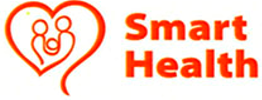 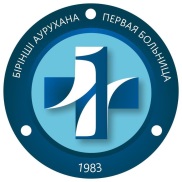 ТОО «Smart Health University City» Доверительный управляющий ГКП на ПХВ«Городская клиническая больница №1»УЗ г.Алматы050006, г. Алматы мкр. Калкаман-2, ул. Ашимова 2аТел.: 8 (727)270-90-40, факс: 8 (727) 270-90-53e-mail: gkb1@pervaya.kz , info@pervaya.kz№ лотаНаименованиеЕд.измкол-во для закупацена за шт, тгСумма,тг1L-лизина эсцинат амп.0,1% 5мл №10амп500,0724,93362 464,002Адеметионин д/приг.раствора в/в 400 мгамп200,09 199,681 839 936,003Азитромицин 500 мгтаб230,0282,6765 013,334Активированный уголькап1 500,05,878 805,005Амантадин 200 мг р-рфл20,07 002,94140 058,806Амброксол сироп, 30 мг/5 мл, 100 млфл300,0209,1762 751,007Аминовен - инфант 10%, 100 млфл500,07 412,973 706 485,008Атропин сульфат раствор 1мг/мл 1,0мл для инъек.амп700,046,4432 508,009Ацесоль р-р д/инф 200 млфл30,0180,615 418,3010Бенциклан 25 мг/2мламп1 500,0266,31399 460,5011Бетагистин 24 мгтаб2 000,086,66173 320,0012Бисакодил таб. 5мг №40таб1 000,033,6433 643,7513Бриллиантовый зеленый раствор спиртовой 1% 20,0мл для наруж.примфл500,097,7948 895,0014Бупивакаин спинал р-р д/ин 5 мг/мл, 4,0  мламп1 000,0598,10598 100,0015Бускопан 20 мг/мламп250,076,8719 217,5016Вазелин медицинскийкг50,02 570,00128 500,0017Валсартан 80 мгтаб200,059,8311 966,0018Винпоцетин концентр д/приг р-р 5 мг/мламп2 000,060,80121 590,0019Вода д/инъекции 400,0 Ster фл600,0385,00231 000,0020Галантамин 5 мг/мламп300,0246,4073 920,0021Гидрокортизон 1 % мазьтуб5,0200,861 004,3022Гидрокортизон 25 мг+5мг/мл суспфл100,0173,3617 336,0023Гинопрогест (Прогестерон) 200 мгкап1 100,0253,43278 773,0024Дексаметазон глазные капли 0,1%, 10 млфл10,0200,262 002,6025Декстроза (Глюкоза) 10% 200 млфл500,0200,40100 200,0026Декстроза (Глюкоза) 5 % 250 млфл5 000,0389,101 945 500,0027Дигоксин 0,025% 1 мламп 1 000,050,1750 170,0028Дисоль р-р д/инфуз 200 млфл30,0179,765 392,8029Зопиклон 7,5 мгтаб1 000,091,9491 940,0030Ибупрофен 200 мгтаб500,033,6816 840,0031Ибупрофен 400 мгтаб1 200,012,2214 664,0032Ибупрофен 800мг/8мламп1 000,02 319,362 319 360,0033Иммуноглобулин для в/в введения р-р, 50 млфл50,090 835,004 541 750,0034Инфезол 250 млфл20,04 299,5885 991,6035Ипратропия+Фенотерола бромид (Беродуал) 20 мл р-р для инг фл500,01 799,24899 620,0036Итоприда гидрохлорид 50 мгтаб100,069,176 916,5037Калия и магния аспарагинат 250 млфл200,01 621,05324 210,0038Калия йодид раствор 3% 500 млфл24,0997,0023 928,0039Кальция глюконат стабилизированный раствор для инъек. 100 мг/мл, 10 мламп50,0109,405 470,0040Кальция хлорид 10 %, 5,0 мламп100,064,436 443,0041Ко пренесса 8/2,5 мг             таб200,051,5210 304,0042Комплекс аминокислот раствор для инфузий 500 мл (Инфезол)фл30,03 795,92113 877,6043Кордафен 10 мгтаб200,04,46892,0044Кофеин бензоат натрия 200 мг/мламп500,022,4311 215,0045Краска для тонометрии с колларголом 10,0фл12,06 035,0072 420,0046Левокарнитин р-р 1гр/5мламп3 200,0580,761 858 432,0047Левокарнитин р-р 200мг/5мламп4 200,0949,303 987 060,0048Левомицетин 500 мгтаб50,0661,5533 077,5049Линезолид р-р д/приг инф 2 мг/мл, 300 млфл20,015 343,87306 877,4050Магния сульфат 5% 500 млфл12,0433,005 196,0051Масло вазелиновое 10 гр фл100,0473,0047 300,0052Метилдопа 250 мгтаб6 000,050,77304 620,0053Мидакс 0,5% (1%) фл5,0978,974 894,8554Мизопростол 250 мгтаб800,0383,69306 952,0055Мифепристон 200 мгтаб40,04 023,03160 921,2056Натрия бромид раствор 3% 500 млфл12,0475,005 700,0057Натрия хлорид 0,9% 100 млфл25 000,073,281 832 000,0058Натрия хлорид 0,9% 250 мл фл100 000,077,137 713 000,0059Натрия цитрат 5% 10,0 стерфл48,0280,0013 440,0060Никотиновая кислота 1% 1 мламп1 000,032,4832 480,0061Нифедипин 10 мгтаб1 000,04,464 460,0062Оксолиновая мазь назальная 0,25% 10гршт18,0252,504 545,0063Пантопразол порошок для приготовления раствора для инъек.40 мгфл800,0891,95713 560,0064Папаверина гидрохлорид 2 %, 2,0 мламп5 160,042,00216 720,0065Парацетамол 0,1 суппозитории    суп100,040,154 015,0066Парацетамол сусп. 250 мл/5мл, 100 млфл50,0836,5041 825,0067Пентоксифиллин 2% 5мламп11 000,051,46566 060,0068Перекись водорода 3% 500 млфл360,0375,00135 000,0069Перекись водорода 6% 500 млфл900,0485,00436 500,0070Перекись водорода (перигидроль) 35-37%кг20,01 820,0036 400,0071Пиперациллин и Тазобактам порошок лиофилизированный для приготовления раствора для инъекции 4,5 грфл200,02 200,00440 000,0072Платифиллин 0,2 % 1 ,0мламп2 000,095,25190 500,0073Проксиметакаин (алкаин) капли глазные 0,5% 15 мл фл15,02 371,5135 572,6574Раствор калия хлорида 4% 200 мл   фл1 000,0552,00552 000,0075Раствор люголя водный 1% 100млфл12,0460,005 520,0076Раствор люголя спиртовый 1% 100млфл12,0931,0011 172,0077Раствор натрия гидрокарбоната 4% 200млфл350,0593,00207 550,0078Раствор натрия хлорида 10 % 200млфл100,0542,0054 200,0079Раствор натрия хлорида 9 % 400млфл7 000,0174,731 223 110,0080Раствор новокаина 0,25% 200 млфл500,0513,00256 500,0081Раствор новокаина 2% 500 млфл12,0552,006 624,0082Раствор уксуса 1% 500 млфл160,0355,0056 800,0083Раствор уксуса 30% 100 млфл12,0503,006 036,0085Раствор фурациллина 0,02% 400 мл фл3 300,0605,001 996 500,0086Реополиглюкин р-р, 200 мл       фл1 000,01 421,811 421 810,0087Ривароксабан 20 мгтаб200,0521,29104 258,0088СМОФлипид 20%, 100мл эмульсияфл100,07 435,10743 510,0089Сугаммадекс р-р д/приг в/в введ 100мг/мл, 5,0 мламп10,034 931,31349 313,1090Сульфацетамид натрия капли глазные 30% , 10мл , фл10,0520,805 208,0091Тансифа 16 мг/5мгтаб300,065,9019 770,0092Таурин 40 мг/мл 10 мл глазные каплифл10,0236,742 367,4093Теноксикам лиоф.д/приг.р-ра д/в/в и в/м введения 20мгфл2 000,0980,081 960 160,0094Тетрациклиновая 1 % 3г. мазь глазнаятюб10,0456,004 560,0095Толперизон 150 мгтаб500,034,9217 460,0096Трамазолин + фенилэфрин глазные капли 2,5%, 5,0 мл (ирифрин)                                                          шт10,02 543,4025 434,0097Транексамовая кислота раствор для инъек.100 мг/мл по 5 мламп160,01 124,84179 974,4098Тропикамид  1,0% -10,0 мл глазные каплифл10,0960,009 600,0099Урапидил (Эбрантил) 5 мг/мламп300,0669,52200 856,00100Фамотидин порошок лиофилизированный для приготовления раствора для инъекций 5 млфл1 000,0355,46355 460,00101Фенилэфрин раствор для инъекций, 1 %-1,0 мламп500,0516,31258 155,00102Фитоменадион (Амри-К) р-р 10 мг/мламп230,0132,7430 530,20103Фозиноприл +гидрохлортиазид 20/12,5 мгтаб300,075,3022 590,00104Формалина раствор 10%, 1литрфл50,0883,0044 150,00105Хлоргексидина биглюконат 0,05%, 100 млфл10,0463,004 630,00106Цефтаролина фосамил 600 мг порфл20,026 416,00528 320,00107Эритромициновая мазь  глазная 10000ЕД/г10 г тюб10,0269,552 695,50108Эспиро 50 мгтаб100,0181,2218 122,00109Юперио 100 мгтаб2 300,0537,181 235 514,00110Юперио 50 мгтаб2 200,0537,181 181 796,00ИТОГО:51 548 636,78